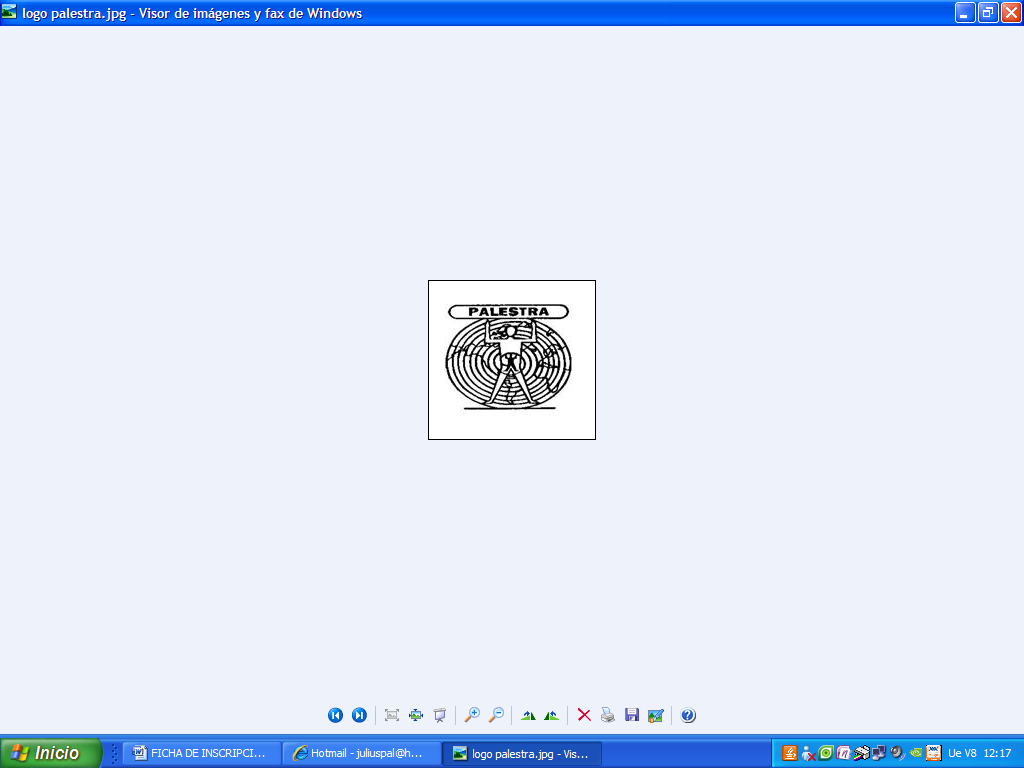 BOLETÍN INFORMATIVOSantiago de Surco, 11 de Diciembre de 2020Estimados Padres de Familia: El Colegio Palestra identificado con Nº de RUC 20513753277, representado por la Presidenta de la Asociación Colegio Palestra,  la Dra. Irma Villavicencio Ortiz  con DNI Nº 10308097 y su Director Julio César Palomino Girón identificado con Nº de DNI 07186095 quienes en cumplimiento a lo dispuesto en el Decreto de Urgencia 002-2020 y  su modificatoria del Artículo 14 de la Ley Nº 26549, Ley de los Centros Educativos Privados, en su inciso 14.1 en forma veraz, suficiente, apropiada y  previa al inicio de la  matrícula   2021 dejamos constancia de lo siguiente:Base Legal relativa al funcionamiento del ColegioNuestra Institución Educativa está autorizada por Resoluciones Directorales Zonales Nro. 0445-80 y Nro. 0756-80 para primaria y por la Nro. 0151-81, para secundaria, así como por la Resolución Ministerial Nro. 1279-83-ED, para el Carácter Experimental y Licencia de Funcionamiento Nº 000213-2005I.- ORIENTACIONES PARA LA FINALIZACIÓN DEL AÑO ESCOLAR 2020 De conformidad con la RVM Nº 193-2020 que establece las “Orientaciones para la evaluación de competencias de estudiantes de la educación básica en el marco de la  Emergencia Sanitaria por la COVID-19” se establece:1.1.-  PROMOCIÓN AL GRADO SUPERIORa) Primer Grado: Los estudiantes de primer grado son promovidos al segundo grado superior en forma automática.b) Del 2do Grado de Primaria al 4to de Secundaria se dará una promoción guiada donde el alumno será matriculado en el grado siguiente en el 2021 teniendo oportunidades para consolidar el desarrollo de competencias del año 2020, se ha previsto una atención diferenciada para todos nuestros alumnos que han participado activamente de nuestro programa remoto y se dará de la siguiente manera:     * Al término del año lectivo 2020, se ha de registrar en el informe de progreso todas las competencias que han sido logradas	* En caso el estudiante muestre un progreso mínimo en una de las competencias desarrolladas, no se le colocará logro alguno, dejándose ese espacio en blanco y se le brindará una carpeta de recuperación que deberá ser trabajada por el alumno (a) en los meses de Enero y Febrero y presentada al iniciar el período lectivo en el mes de marzo 2021.c)  Al iniciar el año lectivo en Marzo del 2021, todos los alumnos matriculados pasan por una evaluación diagnóstica y  después  de este análisis de información, se determinará:     - Si el alumno (a)  alcanza los niveles de logro esperados del año lectivo 2020, se continuará con el desarrollo de las competencias del grado o año correspondiente al año 2021.     - Si el alumno no alcanza los niveles de logro esperados del año lectivo 2020, se iniciará un período de consolidación para el desarrollo de las competencias no logradas, este período será hasta fines de Junio del 2021.               d) Para los alumnos que no tuvieron logros en sus competencias al finalizar el año lectivo 2020,                                 presentaron su carpeta de recuperación de Enero y Febrero del 2021, participaron  del período de consolidación de Abril a Junio  y obtienen los logros esperados del período 2020, podrán tener el registro de las competencias que quedaron en blanco el 23 de Julio del 2021.e) En caso los alumnos no alcancen los logros de las competencias del año lectivo 2020 en Junio, tendrán un período de trabajo adicional de apoyo específico en un proceso de reforzamiento de julio a diciembre del 2021. Al término de este período se registrará el logro final obtenido en cada competencia.II.- CONDICIONES ECONÓMICAS DEL AÑO ESCOLAR 2021La Dirección del Colegio, en cumplimiento de las disposiciones legales vigentes y con el propósito que los      señores Padres de Familia dispongan de toda la información respecto al costo del servicio educativo, en tiempo oportuno pone en conocimiento que para el año lectivo 2021, se ha establecido el pago de los siguientes conceptos:2.1. EN FASE PRESENCIAL        2.2. EN FASE SEMI-PRESENCIAL         2.3 EN FASE REMOTAEl monto de pensión y matrícula del año 2021 considerado tanto para la fase presencial como remota,   se mantiene igual que el año 2020, montos que no se incrementarán durante todo el año lectivo 2021 salvo cualquier dispositivo legal que nos obliguen a modificarlo. Por todos los pagos efectuados se entregará las boletas de pago correspondientes.  2.4 CRONOGRAMA DE PAGO DE PENSIONESLa I.E.P. Palestra brinda un “BENEFICIO” a todo aquel padre de familia que, de manera voluntaria, desee pagar los primeros 15 días de iniciado el mes. Para ello, mantiene  su sistema PRONTO PAGO  a través del cual el padre de familia tendrá un descuento sobre el monto total de la pensión sea esta presencial, semipresencial o remota. Al ser este un “BENEFICIO” creado por nuestro colegio, se tiene que recalcar que se deberá respetar el siguiente cronograma de pagos sobre el cual no se aceptará ningún reclamo por pago extemporáneo: III. MATRÍCULA 2021  Es requisito indispensable y obligatorio para la matrícula NO TENER NINGUNA DEUDA PENDIENTE con la institución EN EL AÑO 2020, en consecuencia se deberá cancelar la totalidad de la deuda previo a todo acto de matrícula 2021, por otro lado, haber leído y firmado el presente boletín informativo.  Conforme a lo establecido en el  Decreto de Urgencia 002-2020 y su modificatoria del artículo 16 de la ley 26549, ley  de los Centros Educativos Privados, el Colegio tiene la facultad de retener los certificados de estudios correspondientes a periodos no pagados y/o no ratificar la matrícula del estudiante para el año siguiente, por falta de puntualidad en el pago de las pensiones de enseñanza correspondientes al servicio educativo proporcionado en el año lectivo 2021. 3.1. CRONOGRAMA DE MATRÍCULA	El acto de matrícula implicará:        PASO 1Presentación de solicitud b) Revisión de solicitudes c) Asignación de vacantes d) Registro en el SIAGIE e) Entrega de documentosDespués que el Colegio haya aceptado la matrícula, se procede al pago de la Cuota de Ingreso para luego efectuar el proceso anteriormente descrito correspondiente a la matrículaLa celebración de un contrato de servicio educativo que exprese fundamentalmente su compromiso de honrar el pago de las pensiones de enseñanza (contraprestación por el servicio), dentro de los plazos establecidos, caso contrario, incurrirá en mora al segundo mes de incumplimiento de su obligación y será reportado a la central de riesgo con la que trabajamos. Si al momento de iniciar la matrícula 2021, el MINEDU ha dispuesto que esta pueda darse de manera presencial,  el padre, tutor o apoderado legal podrá  realizarlo  siguiendo todos los protocolos de acuerdo a ley y los que la institución determine o también hacerlo de acuerdo a los mecanismos remotos que la institución determine conveniente.Declaración del padre de familia, tutor legal o apoderado 2021, sobre costo del colegio.Declaración jurada con firma legalizada de la aceptación de responsable económico año 2021, huella digital y copia de DNI actualizado.Autorización de uso de datos personales y copia de DNI del alumnoConfirmación de la recepción del Reglamento Interno y otros documentos de conformidad a la normativa 020-2020 MINEDU y firma de aceptación. Si al 31 de marzo del año en que se solicita la matrícula el estudiante, tiene 6 años cumplidos solo se presentara el DNI del estudiante, el DNI del tutor legal u otro documento que lo acredite como tal. También se pueden presentar la partida de nacimiento en caso de no contar con el DNI y para estudiantes extranjeros un documento que los identifique.Si un  estudiante al 31 de marzo cuenta con 07 años o más: El representante o tutor deberá presentar el DNI del menor o cualquier documento que lo identifique. Solicitar una prueba de ubicación o solicitar proceso de convalidación o revalidación de ser el caso. El Director verificó que el NNA, no haya realizado estudios antes en el SEP, ni cuente con algún registro en SIAGIE a fin de confirmar su ingreso al sistema.Al ingresar al SEP se generará un código que identifique al NNA a través de SIAGIE. Todo alumno que ingrese a la I.E.P., por traslado de otro Colegio, deberá seguir con los requisitos anteriormente descritos.       PASÓ 2El pago de matrícula podrá efectuarse apersonándose a nuestro centro, siempre y cuando el MINEDU autorice bajo la modalidad presencial y   siguiendo los protocolos establecidos de acuerdo a ley y los  solicitados por el colegio Palestra debiendo  abonar la cuota según la modalidad que sigamos para el inicio de clase de acuerdo a ley, o remota a través de los medios virtuales o dispositivos electrónicos que el colegio pone a su disposición, abonando  el monto establecido por la IEP o efectuando el depósito en nuestra cuenta bancaria, enviando el voucher de pago correspondiente a nuestro correo institucional:BANCO INTERBANKASOCIACION COLEGIO PALESTRACUENTA CORRIENTE Nº 368-3001531143CODIGO DE CUENTA INTERBANCARIA: 003-368-003001531143 Suscripción y consignación de datos actualizados en la FICHA MÉDICA que el Colegio le proporcionará con indicación expresa de alergias, contraindicaciones y enfermedades que adolece el alumno.El proceso de matrícula concluye con el registro del estudiante en el SIAGIE , en caso de ingreso se genera una FUM (Ficha Única de Matrícula) en caso de continuidad se registra en el SIAGIE la nueva trayectoria del estudianteSi durante el año escolar un estudiante no continuó en el colegio, su representante legal deberá de comunicarlo a la IE  y realizar el proceso excepcional de matrícula en una nueva IE. el Director emitirá una Resolución que formalice el traslado.El reglamento interno será remitido a sus correos personales debiendo confirmar su recepción.La página web de nuestra Institución Educativa Colegio Palestra  es : www.colegiopalestra.edu.peLos e-mailes institucionales son:          Promotora.  ivillavicencio@colegiopalestra.edu.peDirector.      jcpalomino@colegiopalestra.edu.peSecretaria.  informacion@colegiopalestra.edu.pe.3.2.- REQUISITOS PARA EL INGRESO DE ALUMNOS NUEVOSNOTA: Seguir los pasos 1 y 2 de este boletín.3.3.- NÚMERO DE VACANTES PARA EL AÑO LECTIVO 20213.4.- SOBRE LA DEVOLUCIÓN DE LA CUOTA DE INGRESOSobre la devolución de la Cuota de Ingreso y contemplando el numeral 16.6 del Artículo Nº 16 de la Ley N° 26549, Ley de los Centros Educativos Privados, modificado por el Artículo Nº 3      del Decreto de Urgencia N° 002-2020, describe lo siguiente: “En caso de traslado de la matrícula o de retiro voluntario del estudiante, la institución educativa privada debe devolver la cuota de ingreso de forma proporcional al tiempo de permanencia del estudiante. Por tanto, nuestra institución de conformidad a la norma, procederá a hacer la devolución de la cuota de ingreso cuando algún padre de familia desee solicitar el retiro o traslado de la matrícula de su hijo.Por otro lado, si tomamos como criterio de la devolución de la Cuota de Ingreso el Decreto de Urgencia 002-2020 MINEDU que establece que, la fórmula de la devolución de la Cuota de Ingreso se da al día siguiente de la publicación del Reglamento de la Ley Nº 26549 – Ley de Centros Educativos Privados situación que hasta la fecha no ha sido publicado. 3.5.- INFORMACIÓN HISTÓRICA DEL MONTO DE LAS PENSIONES, CUOTA DE MATRÍCULA Y  CUOTA DE INGRESO.3.6.- DEL SISTEMA DE EVALUACIÓN Y CONTROL DE ASISTENCIALa evaluación en el colegio Palestra es formativa y  se realiza teniendo como centro al estudiante.  Es su  finalidad, contribuir al desarrollo de las competencias de los estudiantes y, como fin último, a los aprendizajes del Perfil de egreso de nuestra institución.Palestra dentro de su evaluación formativa hace uso de dos procesos: evaluación para el aprendizaje y evaluación del aprendizaje:La Evaluación Para el Aprendizaje tiene como finalidad brindar retroalimentación  al estudiante durante su proceso de aprendizaje para que reconozca sus fortalezas, dificultades y necesidades y, en consecuencia, gestione su aprendizaje de manera autónomaLa Evaluación Del Aprendizaje  tiene como finalidad determinar el nivel de logro alcanzado en el desarrollo de una competencia, los criterios se utilizarán para observar la combinación de todas sus capacidades durante una acción de respuesta a la situación planteada. Los criterios se hacen visibles en los instrumentos de evaluación como las listas de cotejo, instrumentos de seguimiento del desarrollo y aprendizaje del estudiante, rúbricas u otros, que permiten retroalimentar el proceso de aprendizaje.El documento mediante el cual se comunica los niveles de logro alcanzados por el estudiante en cada competencia al final de cada periodo (bimestre, trimestre o semestre), así como las conclusiones descriptivas según sea el caso se denomina: Informe de Progreso.En todo el nivel Primaria hasta el   3º de Secundaria la calificación obtenida en cada competencia de  cada área académica  se consignará de manera literal siendo los criterios de calificación:AD   LOGRO AVANZADO A     LOGRO OBTENIDO B     LOGRO EN PROCESO C	    LOGRO EN INICIO Por otro lado  en 4º y 5º   de secundaria se consignará de manera cuantitativa vigesimal de acuerdo a las disposiciones del Ministerio de Educación, siendo la nota aprobatoria 11 y la nota máxima 203.6.1.- DEL CONTROL DE ASISTENCIA:De restablecerse de acuerdo a ley la modalidad de clase  presencial, el horario de entrada al colegio es a las 8:20 am con una tolerancia de 10 minutos, pasado este tiempo se considera tardanza. La salida es a las 2:30 pm de lunes a viernes. La Institución Palestra adecuará su protocolo de atención de acuerdo a la norma vigente así como los que considere necesarios a fin de garantizar la salud de toda su comunidad escolar.  De establecerse de acuerdo a ley que se continuará con la modalidad remota para el 2021, se mantendrá el horario de  ingreso de clases sincrónicas a   las 8:45 am cumpliendo las disposiciones horarias que así se establezcan para las entidades privadas.Los  alumnos que en fase presencial falten al Colegio deberán presentar, en cuanto vuelvan a concurrir, una justificación firmada por sus padres, explicando el motivo de la inasistencia, la cual será entregada al tutor de clase. Cuando la inasistencia sea de dos o más días, la justificación será entregada a la Dirección.En fase Remota, los alumnos que por diferentes motivos no han podido ingresar al link de conexión, deberán comunicar  a su tutor (a) a fin de saber los motivos y luego  bajar la sesión de clase de ese día a través del portal que la institución ha elegido para sus sesiones asincrónicas.En modalidad presencial los alumnos que lleguen tarde al Colegio y/o a las clases después de los periodos de recreo, serán anotados en su agenda escolar, influyendo estas anotaciones en la evaluación de su comportamiento.   4.5.  CALENDARIZACIÓN DE MARZO A DICIEMBRE 2021V.- INFORMACIÓN GENERAL INICIO DE CLASES DEL AÑO ESCOLAR 2021:               El Inicio de Clase será el 1º de marzo del 2021 HORARIO ESCOLAR 2021FASE PRESENCIAL	FASE SEMIPRESENCIAL	Se adecuará de acuerdo las orientaciones del año escolar 2021 (norma por salir)	FASE REMOTA 	Se adecuará de acuerdo a las orientaciones del año escolar 2021 (norma por salir)UNIFORME ESCOLAR En modalidad presencial el uniforme escolar puede ser adquirido libremente en establecimientos y/o proveedores que elijan los padresTEXTOS ESCOLARESSe han de usar los mismos textos escolares usados el año pasado  para los niveles de primaria y secundaria.    DE LOS SEGUROSAnte la crisis ocasionada por esta pandemia y los perjuicios causados a nuestra economía, les comunicamos que este año los programas de Seguro  estudiantil contra accidentes y el  Segur de Renta de estudiantes no se brindarán por lo que solicitamos a todos nuestros padres que al momento de la matrícula, registrar el Seguro particular con que cuenta el alumno.     DE EL REGLAMENTO INTERNO Y LOS PLANES CURRICULARES     Estos documentos han de ser enviados a sus correos personalesMOVILIDAD ESCOLAR   Nuestra institución no ofrece movilidad escolar a sus alumnos, por lo tanto son los padres los que eligen    libremente el transporte para sus hijos y velan por el cumplimiento de la normativa de transporte escolar 	En consecuencia el colegio no se responsabilizará por eventos que ocurran dentro de la movilidad. VI. ATENCIÓN A LOS PADRES DE FAMILIA EN LOS  MESES DE ENERO Y FEBRERO DE 2021Durante los meses de enero y febrero de 2021, la atención se brindará previa cita a través de nuestro  correo información@colegiopalestra.edu.pe  siempre y cuando el MINEDU autorice bajo la modalidad presencial y   siguiendo los protocolos establecidos de acuerdo a ley y los  solicitados por el colegio Palestra debiendo seguir todos los protocolos establecidos de acuerdo a ley así como los que nuestra institución ha de implementar según las normas indicadas. Así mismo, para los padres que lo soliciten, atenderemos de forma remota y también comunicándose a los wathsapp  Nº 973999555, 970845128  y  960577483.La Presidenta de la Asociación “Colegio Palestra”, el Director del Colegio, Consejo Directivo, Docentes, Personal Administrativo y de Mantenimiento agradecen a los señores Padres de Familia por continuar teniendo fe y esperanza en nuestro trabajo de formar a sus hijos hecho que nos compromete a seguir brindando una educación de calidad la cual se vea reflejado en un alumno más crítico, libre y reflexivo. Sea propicia la ocasión para desearles a todos UdsAtentamente, ____________________________			__________________________  	 JULIO CESAR PALOMINO GIRÓN                      IRMA VILLAVICENCIO ORTIZ                	  DIRECTOR 						PROMOTORA Nota: El presente documento estará colgado en nuestra página web: www.colegiopalestra.edu.pe a partir del 11/12/2020 y durante todo el proceso de matrícula 2021.N°CONCEPTOMONTO1Derecho de Matrícula – Primaria – SecundariaS/. 1600.002Pensiones Marzo a Diciembre: Primaria – Secundaria (10 cuotas)S/. 1600.003Beneficio Pronto Pago (solo pensiones)      S/. 1400.004Cuota de Ingreso (Alumnos nuevos)  $3000.00N°CONCEPTOMONTO1Derecho de Matrícula– Primaria – SecundariaS/. 1550.002Pensiones Marzo a Diciembre: Primaria – Secundaria (10 cuotas)S/. 1550.003Beneficio Pronto Pago (solo pensiones)S/.1450.004Cuotas de Ingreso (Alumnos Nuevos)$3000.00N°CONCEPTOMONTO1Derecho de Matrícula– Primaria – SecundariaS/. 1360.002Pensiones Marzo a Diciembre: Primaria – Secundaria (10 cuotas)S/. 1360.003Beneficio Pronto Pago (solo pensiones)S/.1282.504Cuota de Ingreso  $3000.00MESESPENSIONESPRESENCIALSEMIPRESENCIALREMOTAMarzo 31/03/2021S/1600.00S/1550.00S/1360.00Abril 30/04/2021S/1600.00S/1550.00S/1360.00Mayo 31/05/2021S/1600.00S/1550.00S/1360.00Junio 30/06/2021S/1600.00S/1550.00S/1360.00Julio 31/07/2021S/1600.00S/1550.00S/1360.00Agosto 31/08/2021S/1600.00S/1550.00S/1360.00Setiembre 30/09/2021S/1600.00S/1550.00S/1360.00Octubre 31/10/2021S/1600.00S/1550.00S/1360.00Noviembre 30/11/2021S/1600.00S/1550.00S/1360.00Diciembre 22/12/2021S/1600.00S/1550.00S/1360.00MESESPRONTO PAGOMarzo15/03/2021Abril15/04/2021Mayo15/05/2021Junio15/06/2021Julio15/07/2021Agosto15/08/2021Setiembre15/09/2021Octubre15/10/2021Noviembre15/11/2021Diciembre15/12/2021NIVELESFECHAPRIMARIA11 -  01 - AL 15 - 01 DE 2021SECUNDARIA11 -  01 - AL 15 - 01 DE 2021ALUMNOS NUEVOS11 -  01 - AL 15 - 01 DE 2021 MATRÍCULA EXTEMPORÁNEA 18 - 01 - AL  29 - 01 DE 2021	REQUISITOS ESTUDIANTES NUEVOS	REQUISITOS ESTUDIANTES NUEVOS1HABER CANCELADO LA CUOTA DE INGRESO2FICHA ÚNICA DE MATRÍCULA (SIAGIE) CON SU RESPECTIVO CÓDIGO MODULAR, CÓDIGO DE ESTUDIANTE Y N° DNI3CONSTANCIA DE MATRÍCULA 20214INFORME DE PROGRESO 20205CERTIFICADO DE ESTUDIOS6RD DE CONTINUIDAD7ORIGINAL Y COPIA DNI ALUMNO8PARTIDA DE NACIMIENTO 92 FOTOS TAMAÑO CARNET10ORIGINAL Y COPIA DNI PADRESNIVELGRADO/AÑOVACANTESESTUDIANTES POR  AULA1er Grado15152º   Grado1415PRIMARIA3º   Grado12154º   Grado07155º   Grado11156º   Grado06151er Año12182º   Año0818SECUNDARIA3er Año11184º   Año11185º   Año1218RECORD HISTORICO DE PAGO DE PENSION Y CUOTA DE INGRESO 2016- AL 2020RECORD HISTORICO DE PAGO DE PENSION Y CUOTA DE INGRESO 2016- AL 2020RECORD HISTORICO DE PAGO DE PENSION Y CUOTA DE INGRESO 2016- AL 2020RECORD HISTORICO DE PAGO DE PENSION Y CUOTA DE INGRESO 2016- AL 2020RECORD HISTORICO DE PAGO DE PENSION Y CUOTA DE INGRESO 2016- AL 2020RECORD HISTORICO DE PAGO DE PENSION Y CUOTA DE INGRESO 2016- AL 2020RECORD HISTORICO DE PAGO DE PENSION Y CUOTA DE INGRESO 2016- AL 2020AÑOCONCEPTOMONEDA20162017201820192020CUOTA DE INGRESODÓLAR3000.003000.003000.003000.003000.00PENSIONESSOLES1300.001400.001450.001500.001600.00MATRÍCULASOLES1300.001400.001450.001500.001600.00NIVEL DE LOGRONIVEL DE LOGROADLOGRO DESTACADOCuando el estudiante evidencia un nivel superior a lo esperado respecto a la competencia. Esto quiere decir que demuestra aprendizajes que van más allá del nivel esperado.ALOGRO ESPERADO Cuando el estudiante evidencia el nivel esperado respecto a la competencia, demostrando manejo satisfactorio en todas las tareas propuestas y en el tiempo programado.BEN PROCESO Cuando el estudiante está próximo o cerca al nivel esperado respecto a la competencia, para lo cual requiere acompañamiento durante un tiempo razonable para lograrlo.CEN INICIO Cuando el estudiante muestra un progreso mínimo en una competencia de acuerdo al nivel esperado. Evidencia con frecuencia dificultades en el desarrollo de las tareas, por lo que necesita mayor tiempo de acompañamiento e intervención del docente.BIMESTREINICIO DEL BIMESTREFIN DEL BIMESTREVACACIONES ESCOLARESILunes 01 de marzoViernes 07 de mayoDel sábado 08 de mayo al domingo 16 de mayoIILunes 17 de mayoViernes 23 de julioDel sábado 24 de julio al domingo 08 de agostoIIILunes 09 de agostoJueves 07 de octubreDel 09 de octubre al domingo 17 octubreIVLunes 18de octubreMiércoles  22 de diciembreNIVELESINGRESOSALIDAPrimaria     y Secundaria                         De 08:20 a 08:30a.m.02:30 p.m.